Сумська міська радаВиконавчий комітетРІШЕННЯРозглянувши заяви громадян та надані документи, відповідно до статей 31, 32, 202, 224 Цивільного кодексу України, статті 177 Сімейного кодексу України, статей 17, 18 Закону України «Про охорону дитинства», пунктів 66, 67 Порядку провадження органами опіки та піклування діяльності, пов’язаної із захистом прав дитини, затвердженого постановою Кабінету Міністрів України від 24.09.2008 № 866 «Питання діяльності органів опіки та піклування, пов’язаної із захистом прав дитини», керуючись підпунктом 4 пункту «б» частини першої статті 34, частиною першою статті 52 Закону України «Про місцеве самоврядування в Україні», враховуючи рішення комісії з питань захисту прав дитини від 22.08.2023 протокол № 7, виконавчий комітет Сумської міської радиВИРІШИВ:Дозволити вчинити правочин:       1.  ОСОБА 1  на укладення договору дарування 1/4 частини  квартири АДРЕСА 1  ОСОБА 2, правом користування якою мають неповнолітній ОСОБА 3, ДАТА 1 та малолітня ОСОБА 4, ДАТА 2.  Правочин вчиняється за згодою матері дітей ОСОБА 2.      2. ОСОБА 5 на укладення договору дарування  квартири АДРЕСА 2 на ім’я  малолітньої  ОСОБА 6, ДАТА 3, правом користування якою вона має. Правочин вчиняється за згодою матері – ОСОБА 7.     3.  ОСОБА 8 на укладення договору дарування   1/2  частки  квартири АДРЕСА 3 на ім’я  малолітньої  ОСОБА 9, ДАТА 4, правом користування якою вона має. Правочин вчиняється за згодою матері дитини – ОСОБА 10.     4.  ОСОБА 11  на укладення договору про поділ спадкового майна від померлого ОСОБА 12, відповідно до якого:  У власність ОСОБА 11 переходить:¾ частки від 1/3 частки житлового будинку АДРЕСА 4; ¾ частки від 1/3  частки земельної ділянки НОМЕР 1;¾ частки від 1/3 частки земельної ділянки НОМЕР 2;У власність малолітнього ОСОБА 13, ДАТА 5, переходить:транспортний засіб марки АВТОМОБІЛЬ 1¼  частки від 1/3 частки житлового будинку АДРЕСА 4; ¼  частки від 1/3  частки земельної ділянки НОМЕР 1;¼  частки від 1/3 частки земельної ділянки НОМЕР 2;     5.  ОСОБА 14 на укладення договору дарування  земельних ділянок НОМЕР 3, НОМЕР 4, НОМЕР 5 за адресою: АДРЕСА 5,  малолітньому ОСОБА 13, ДАТА 5.  Правочін здійснюється за згодою матері дитини – ОСОБА 11.      6. ОСОБА 15 на укладення договору дарування   будинку АДРЕСА 6 та земельної ділянки за вказаною адресою НОМЕР 3 на ім’я ОСОБА 16, правом користування яким  мають малолітні: ОСОБА 17, ДАТА 6, ОСОБА 18, ДАТА 7. Правочин вчиняється за згодою батьків – ОСОБА 16 та ОСОБА 19.     7.  ОСОБА 20 на укладення договору дарування   квартири АДРЕСА 7, на ім’я ОСОБА 21, правом користування якою  має малолітній    ОСОБА 22, ДАТА 8. Правочин вчиняється за згодою батьків дитини – ОСОБА 23 та ОСОБА 24.     8. Неповнолітній ОСОБА 25,  ДАТА 9, на укладення договору про виділення її частки (1/2)  у спільній сумісній власності – житловому приміщенні АДРЕСА 8.  Правочин вчиняється за згодою батьків дитини – ОСОБА 26 та ОСОБА 27.      9.  Неповнолітній ОСОБА 28, ДАТА 10, на продаж ½ частки житлового приміщенні АДРЕСА 8,    з  одночасним укладенням договору дарування на ім’я  неповнолітньої ОСОБА 28, ДАТА 10  ¼  частки квартири АДРЕСА 9, правом користування якою мають: неповнолітня ОСОБА 28, ДАТА 10 та малолітня ОСОБА 29, ДАТА 11.  Правочин вчиняється за згодою батьків дитини – ОСОБА 26 та ОСОБА 27.           10.  Неповнолітній  ОСОБА 29, ДАТА 12, на  продаж  ½ частки  квартири АДРЕСА 10, яка їй належить, з одночасним укладенням договору дарування на її ім’я  квартири АДРЕСА 11, яка належить ОСОБА 30. Правочин вчиняється за згодою матері – ОСОБА 31.       11.  ОСОБА 32  на укладення договору дарування 1/6 частку будинку та земельної ділянки під ним НОМЕР 6 за адресою: АДРЕСА 12  на ім’я малолітньої  ОСОБА 33, ДАТА 13.  Правочин здійснюється за згодою матері дитини – ОСОБА 34.      12.  ОСОБА 32  на продаж 1/12 частини автомобіля АВТОМОБІЛЬ 2 на ім’я ОСОБА 33, 1/12 частина автомобіля належить малолітній  ОСОБА 33, ДАТА 13.  Правочин здійснюється за згодою матері дитини – ОСОБА 34.        13.  ОСОБА 35 на підписання договору аренди земельної ділянки (законний представник)  НОМЕР 7, яка належить малолітньому ОСОБА 36, ДАТА 14.  Правочин вчиняється за згодою матері дитини – ОСОБА 35.          14.  ОСОБА 37   на укладення договору про поділ спадкового майна від померлого ОСОБА 38, відповідно до якого: У власність ОСОБА 37 переходить: 1/3 частина квартири АДРЕСА 13;  1/2  частина автомобіля АВТОМОБІЛЬ 3;У власність  ОСОБА 38, ДАТА 15, переходить:1/3 частина квартири АДРЕСА 13; ¼ частина квартири АДРЕСА 14,У власність малолітнього ОСОБА 39, ДАТА 16, переходить:1/3 частина квартири АДРЕСА 13;         ¼ частина квартири АДРЕСА 15.      15.  ОСОБА 40 на укладення договору дарування  належної їй ½ частини квартири АДРЕСА 16 на ім’я ОСОБА 41, правом користування якою має малолітній   ОСОБА 42, ДАТА 16. Правочин здійснюється за згодою батька дитини – ОСОБА 43.       16.   ОСОБА 44 на укладення договору дарування  належної їй ½ частини квартири АДРЕСА 16 на ім’я ОСОБА 41, правом користування якою має малолітній   ОСОБА 42, ДАТА 16. Правочин здійснюється за згодою батька дитини – ОСОБА 43.       17. Неповнолітній ОСОБА 44, ДАТА 17,  на виділення її частки квартири АДРЕСА 17, яка належала померлому ОСОБА 45 та відмову від цієї частки спадкового майна, яке залишилося їй від померлого батька – ОСОБА 45 на користь ОСОБА 46. Правочин здійснюється за згодою матері ОСОБА 47.      18.  ОСОБА 48  на продаж  1/4  частки  квартири АДРЕСА 18, яка належить малолітньому ОСОБА 49, ДАТА 18, з укладенням договору дарування, протягом 10 діб, на ім’я  малолітнього ОСОБА 49, ДАТА 18  квартири АДРЕСА 19.  Правочин вчиняється за згодою матері дитини – ОСОБА 48.      19.   ОСОБА 50  на продаж від імені малолітнього ОСОБА 51, ДАТА 19 належного йому ½ частки      АВТОМОБІЛЬ 4, з подальшим зарахуванням коштів від продажу частки вказаного на рахунок вищевказаної дитини.    20.    ОСОБА 52  на укладення договору аренди  ½ частки земельної ділянки АДРЕСА 20, НОМЕР 7, яка належить малолітньому   ОСОБА 53, ДАТА 20 на підставі свідоцтва про право на спадщину за законом. Правочин здійснюється за згодою матері – ОСОБА 52.    21.   ОСОБА 54  на укладення договору дарування ½ частки квартири АДРЕСА 21 на ім’я ОСОБА 55, правом користування якою має малолітня    ОСОБА 56, ДАТА 21. Правочин здійснюється за згодою батька – ОСОБА 57.    22.  ОСОБА 58 на приватизацію квартири АДРЕСА 22 на ім’я малолітньої   ОСОБА 59, ДАТА 22. Правочин здійснюється за згодою матері – ОСОБА 58.    23.  ОСОБА 59  на укладення договору дарування квартири АДРЕСА 23 на ім’я малолітнього ОСОБА 60, ДАТА 23. Правочин здійснюється за згодою батька – ОСОБА 61.        24.  ОСОБА 62  на продаж  квартири  АДРЕСА 24, правом користування якою  мають неповнолітня ОСОБА 63, ДАТА 24, малолітній ОСОБА 64, ДАТА 25 і малолітня ОСОБА 65, ДАТА 26.  Правочин вчиняється за згодою матері – ОСОБА 66.Міський голова			              	                                          О.М. ЛисенкоПавленко 701-915Надіслати: Павленку В.І. - 3 екз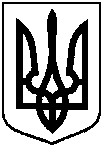 від   29.08.2023        № 410